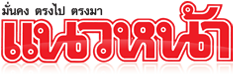 ข่าวประจำวันพุธที่ 10 กรกฎาคม  2562 หน้าที่ 16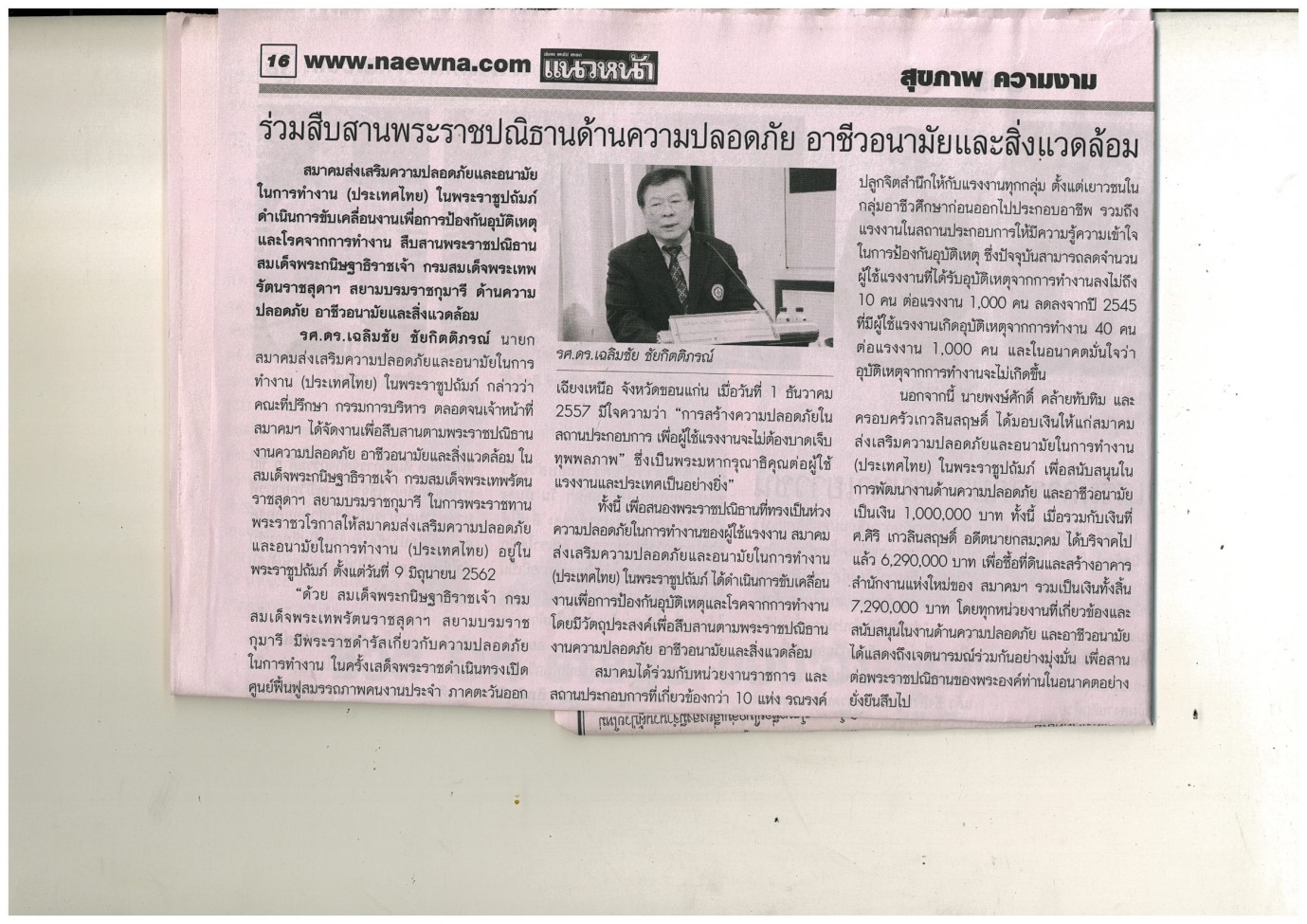 ข่าวประจำวันพุธที่ 10 กรกฎาคม  2562 หน้าที่ 16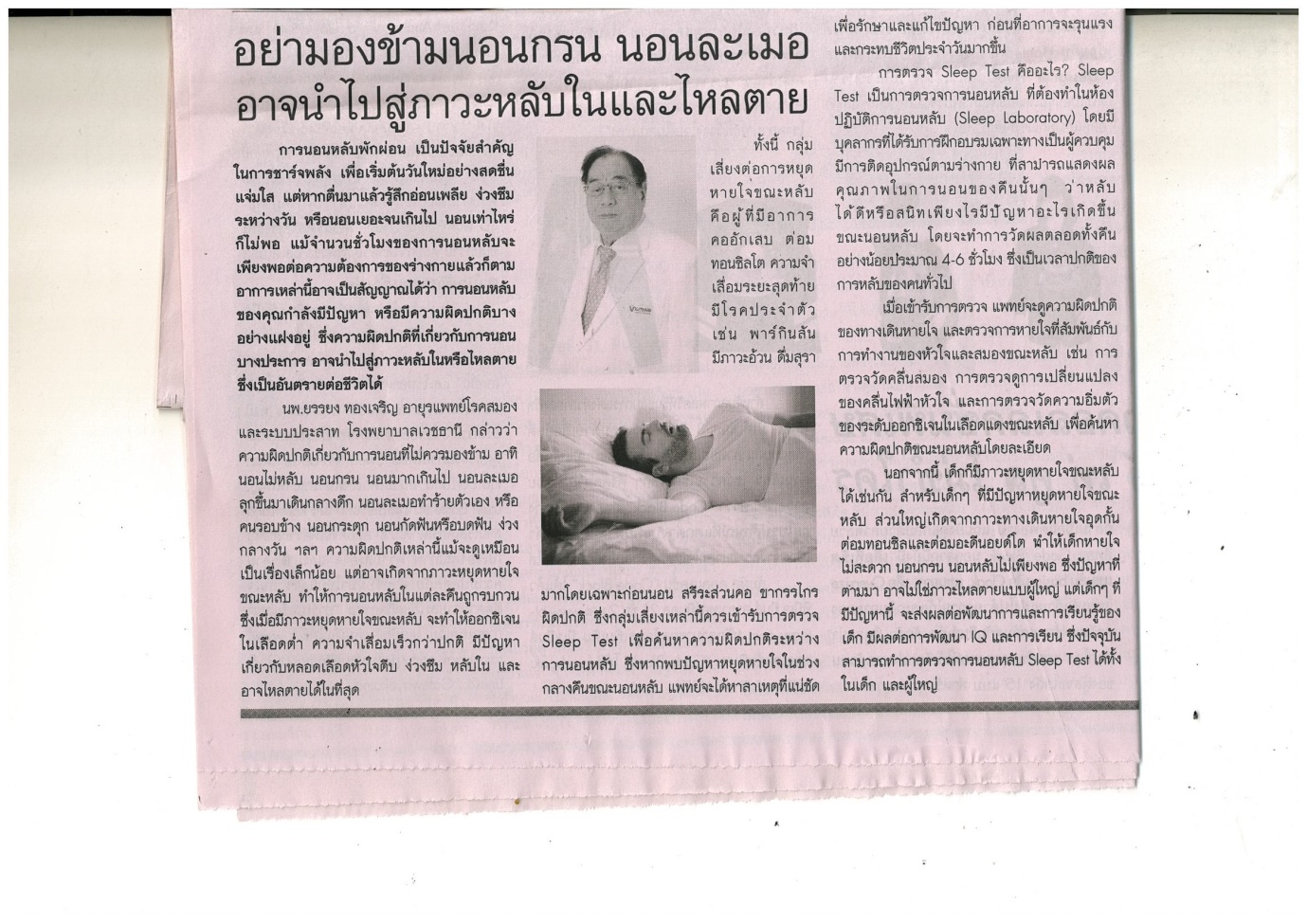 ข่าวประจำวันพุธที่ 10 กรกฎาคม  2562 หน้าที่ 16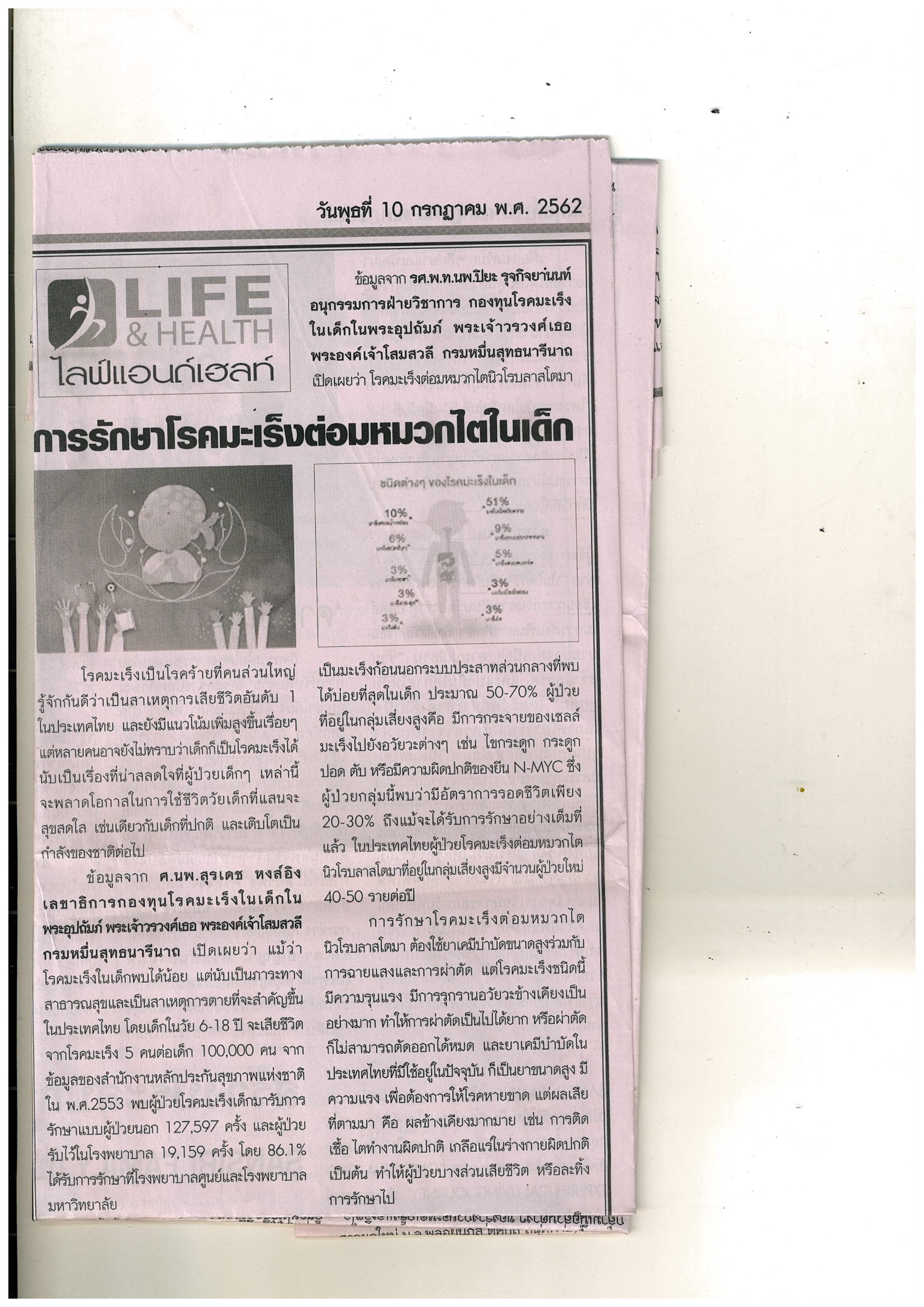 ข่าวประจำวันพุธที่ 10 กรกฎาคม  2562 หน้าที่ 16 (ต่อ)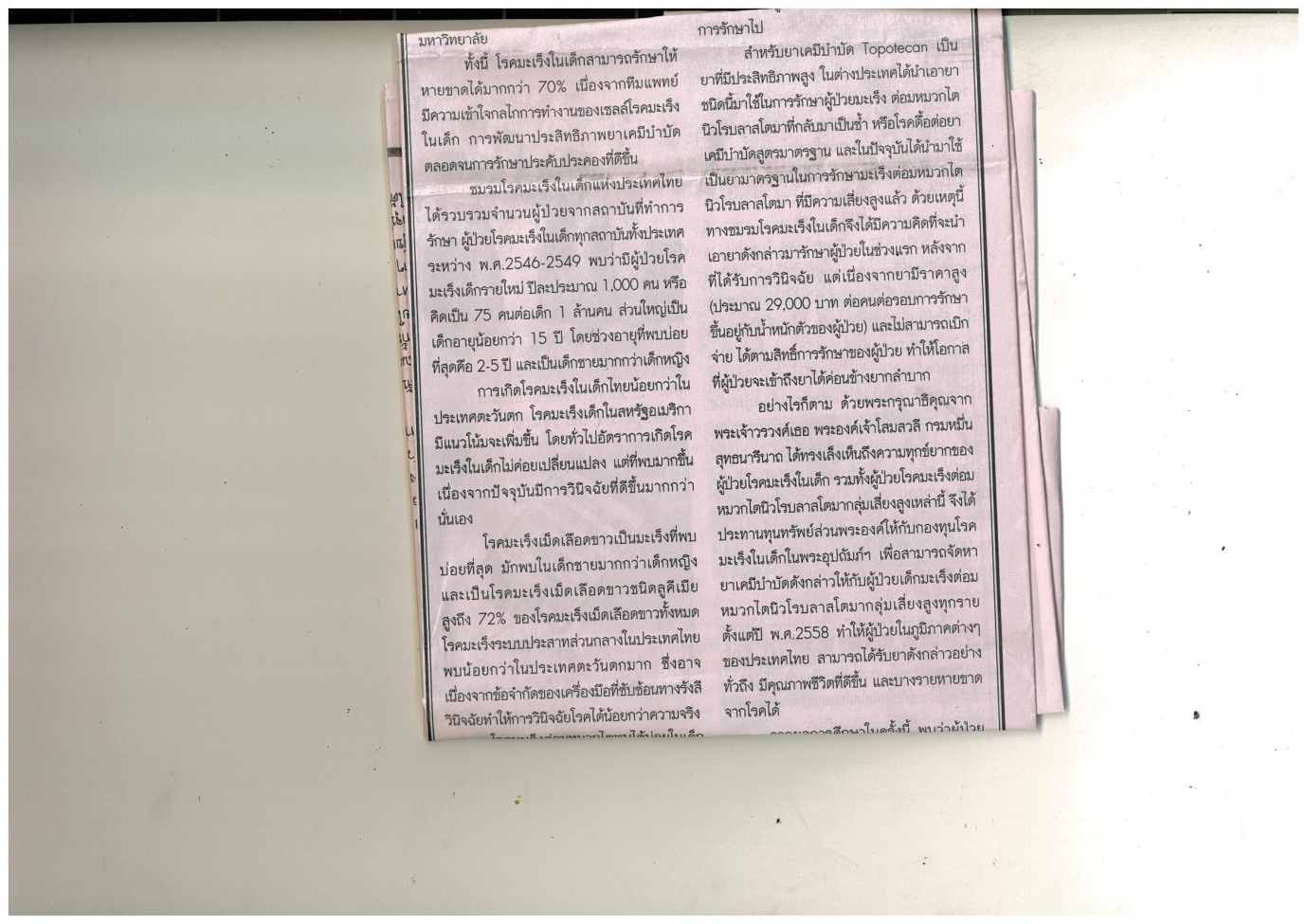 ข่าวประจำวันพุธที่ 10 กรกฎาคม  2562 หน้าที่ 16 (ต่อ)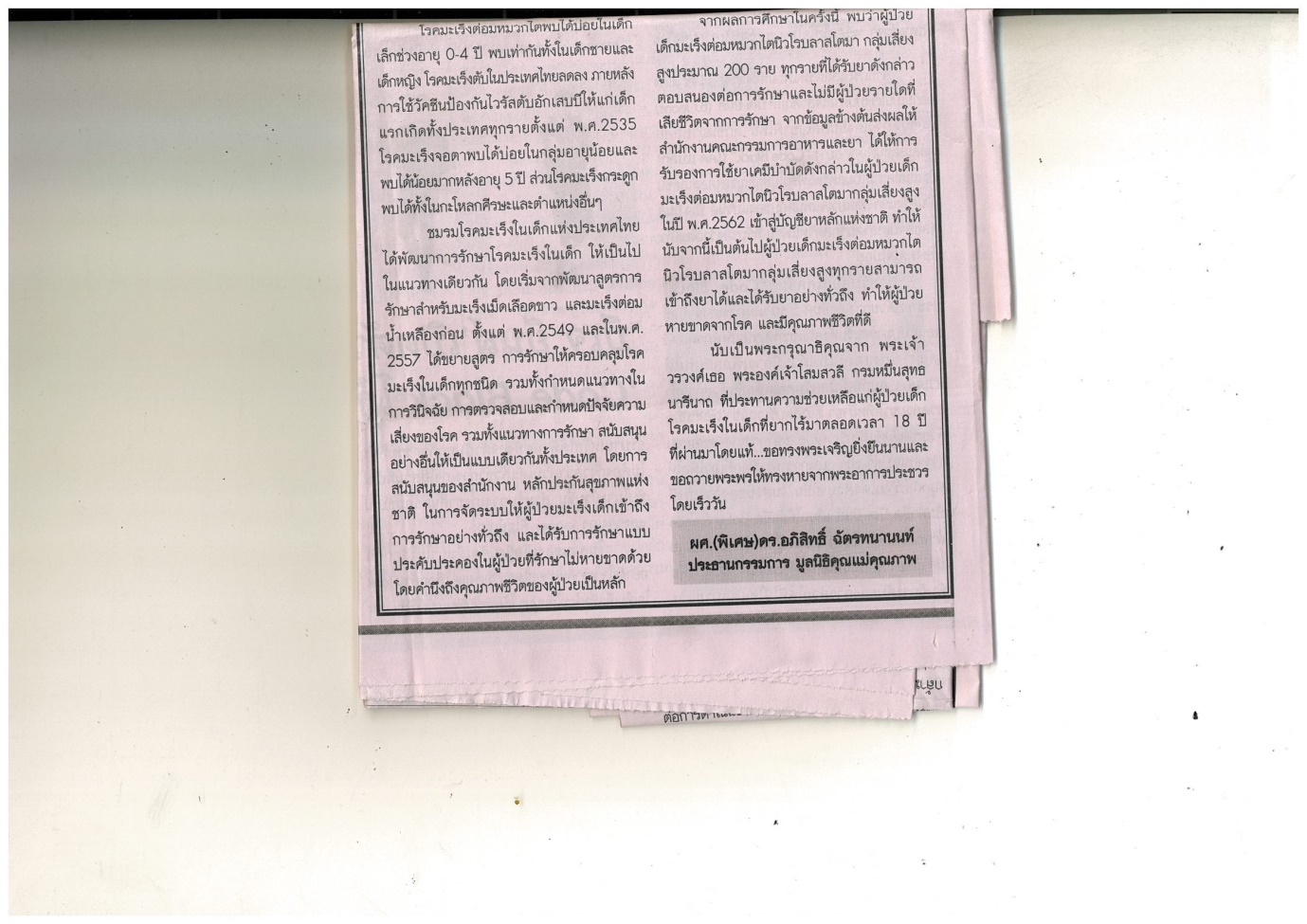 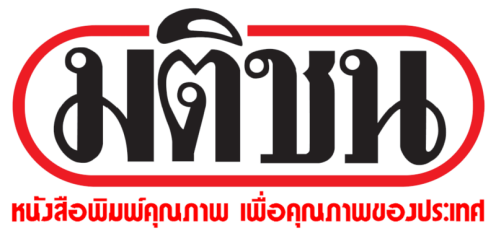 ข่าวประจำวันพุธที่ 10 กรกฎาคม  2562 หน้าที่ 1 (ต่อ) 3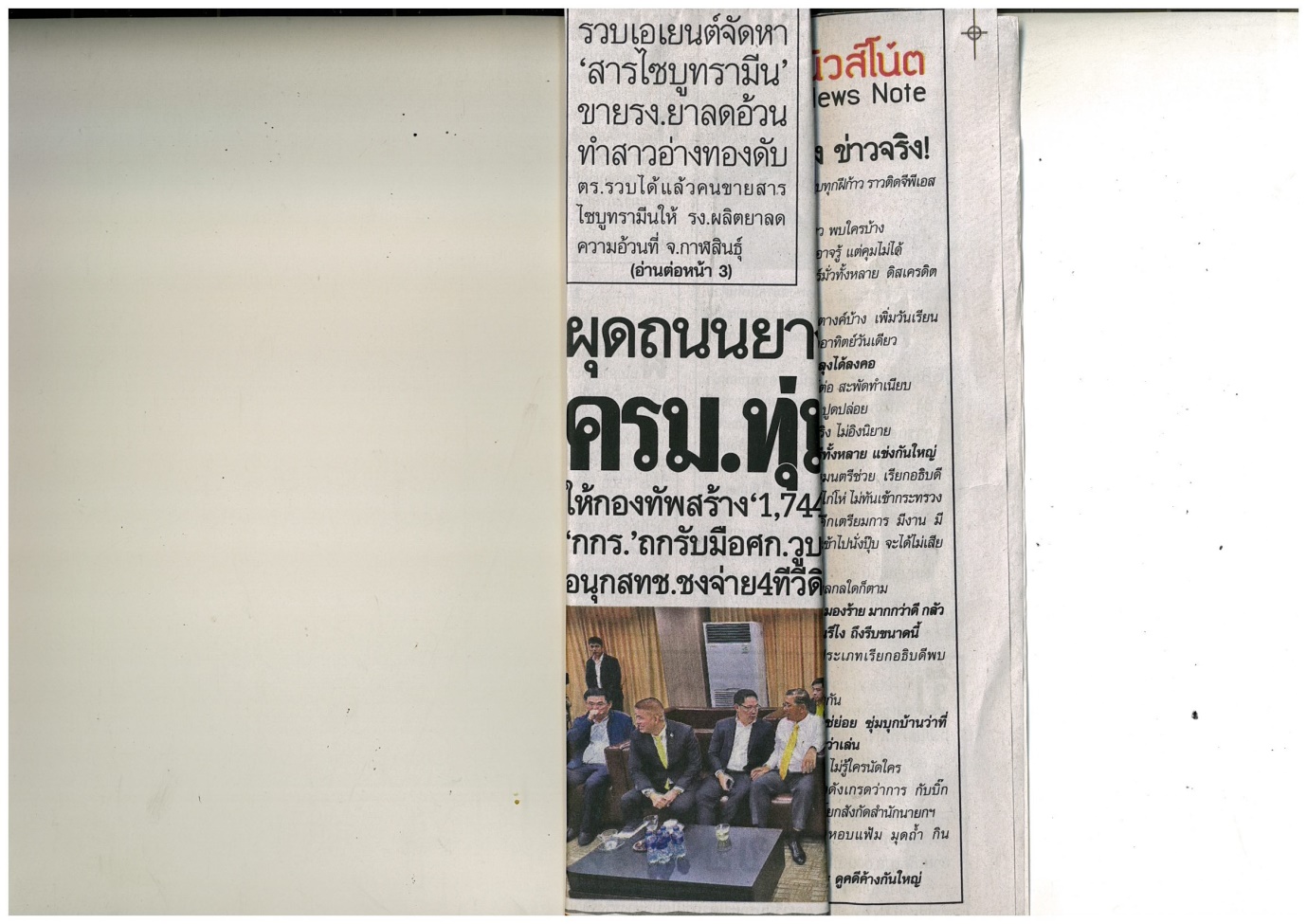 ข่าวประจำวันพุธที่ 10 กรกฎาคม  2562 หน้าที่ 1 (ต่อ)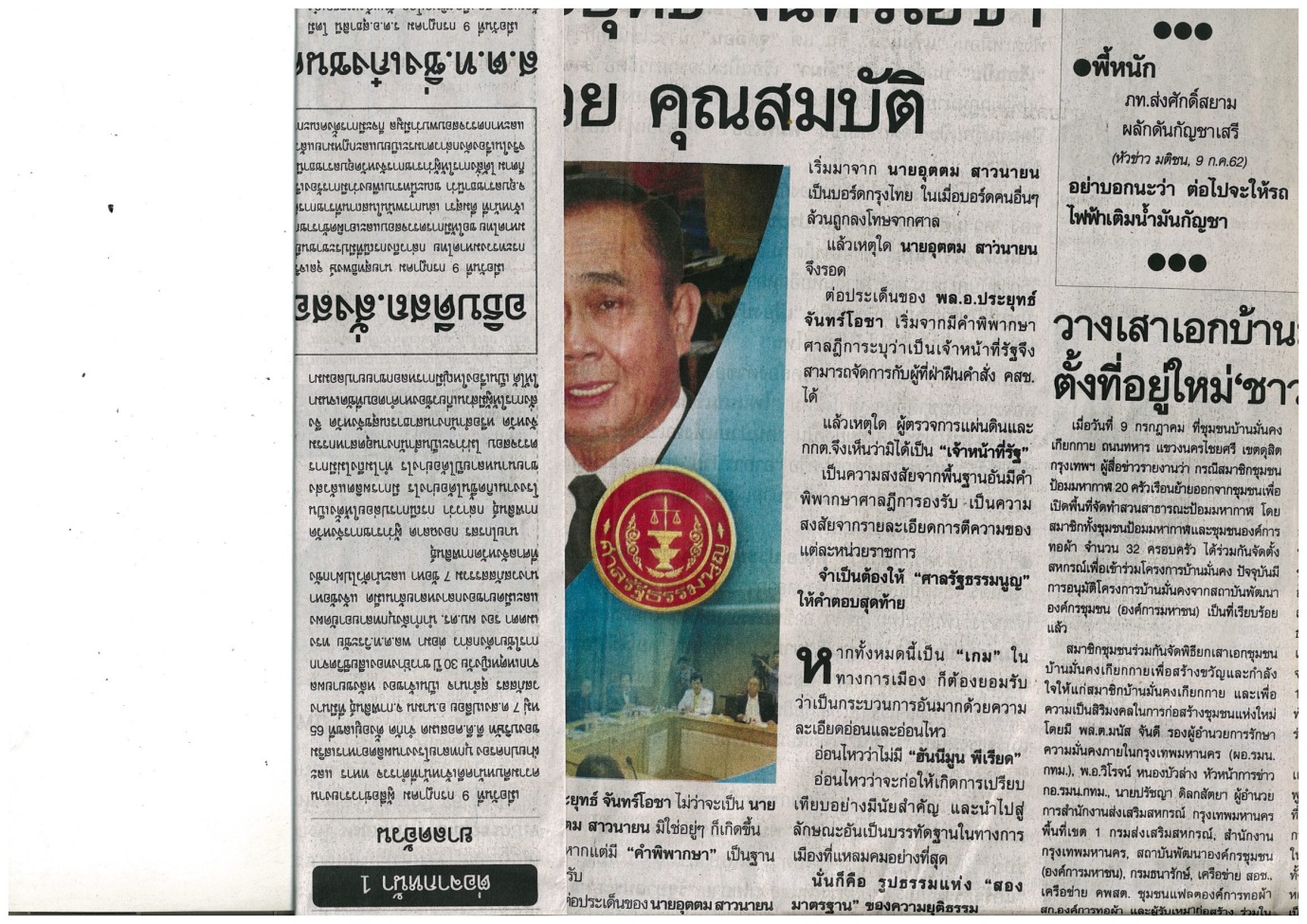 ข่าวประจำวันพุธที่ 10 กรกฎาคม  2562 หน้าที่ 1 (ต่อ)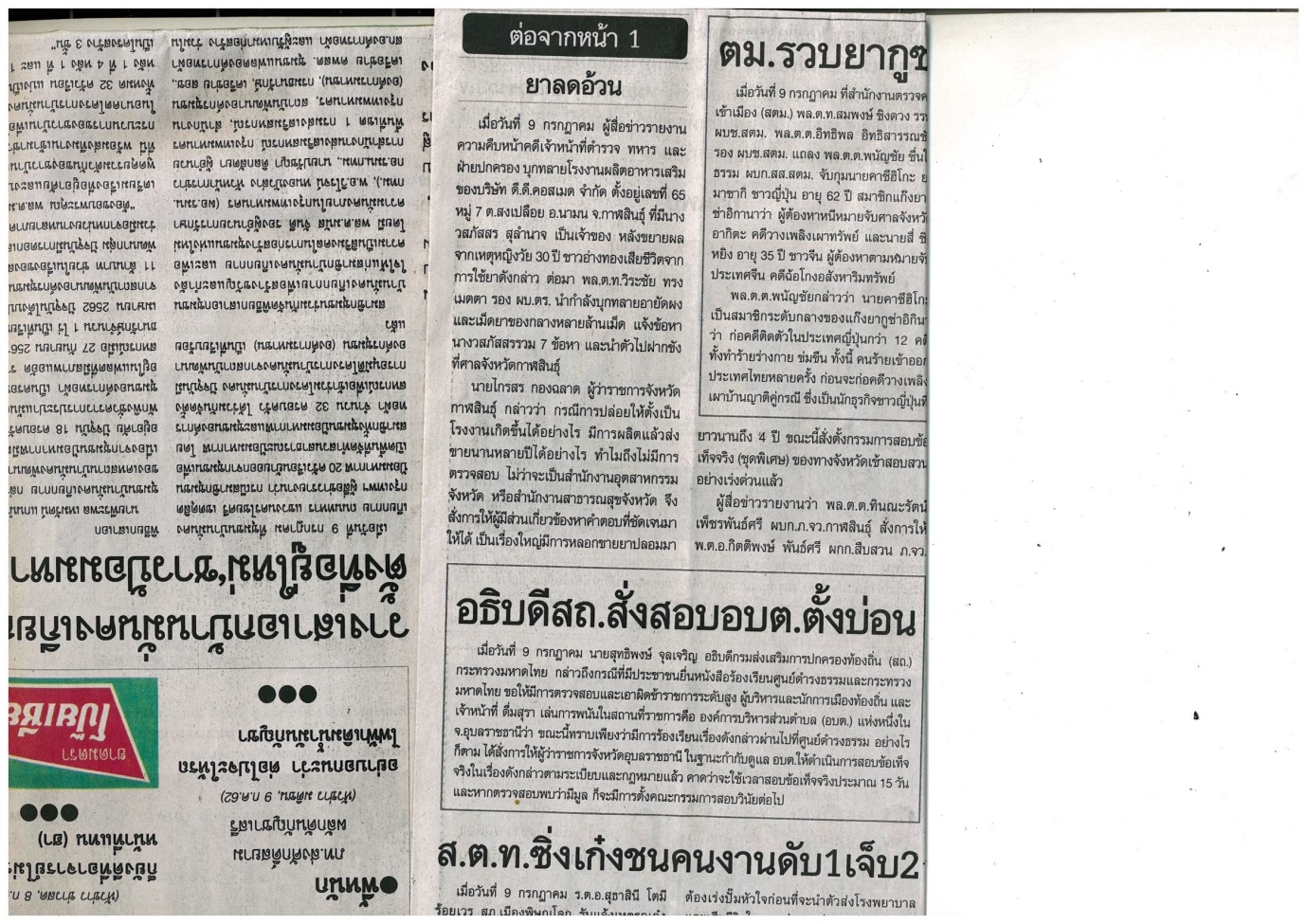 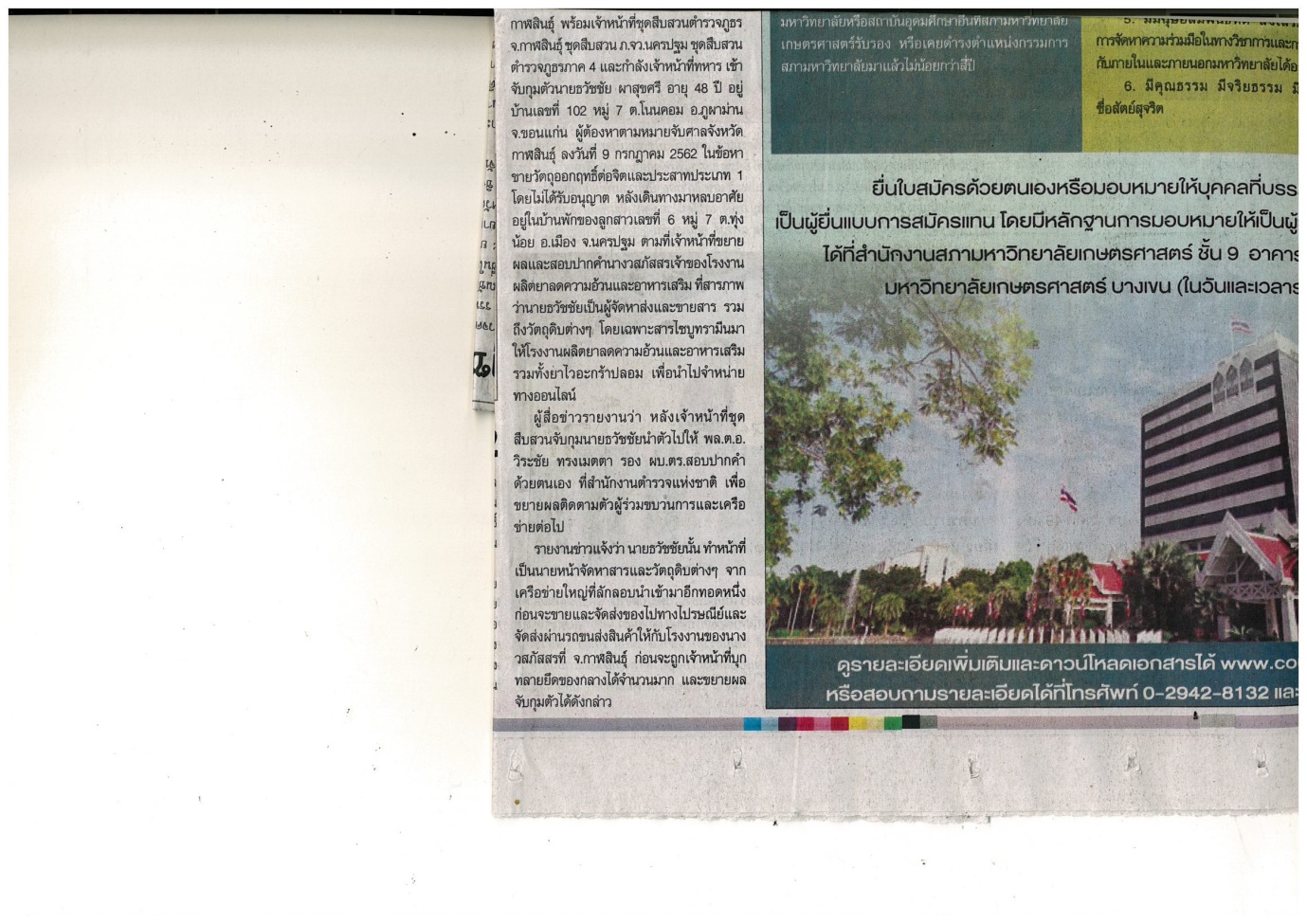 ข่าวประจำวันพุธที่ 10 กรกฎาคม  2562 หน้าที่ 1 (ต่อ)ข่าวประจำวันพุธที่ 10 กรกฎาคม  2562 หน้าที่ 11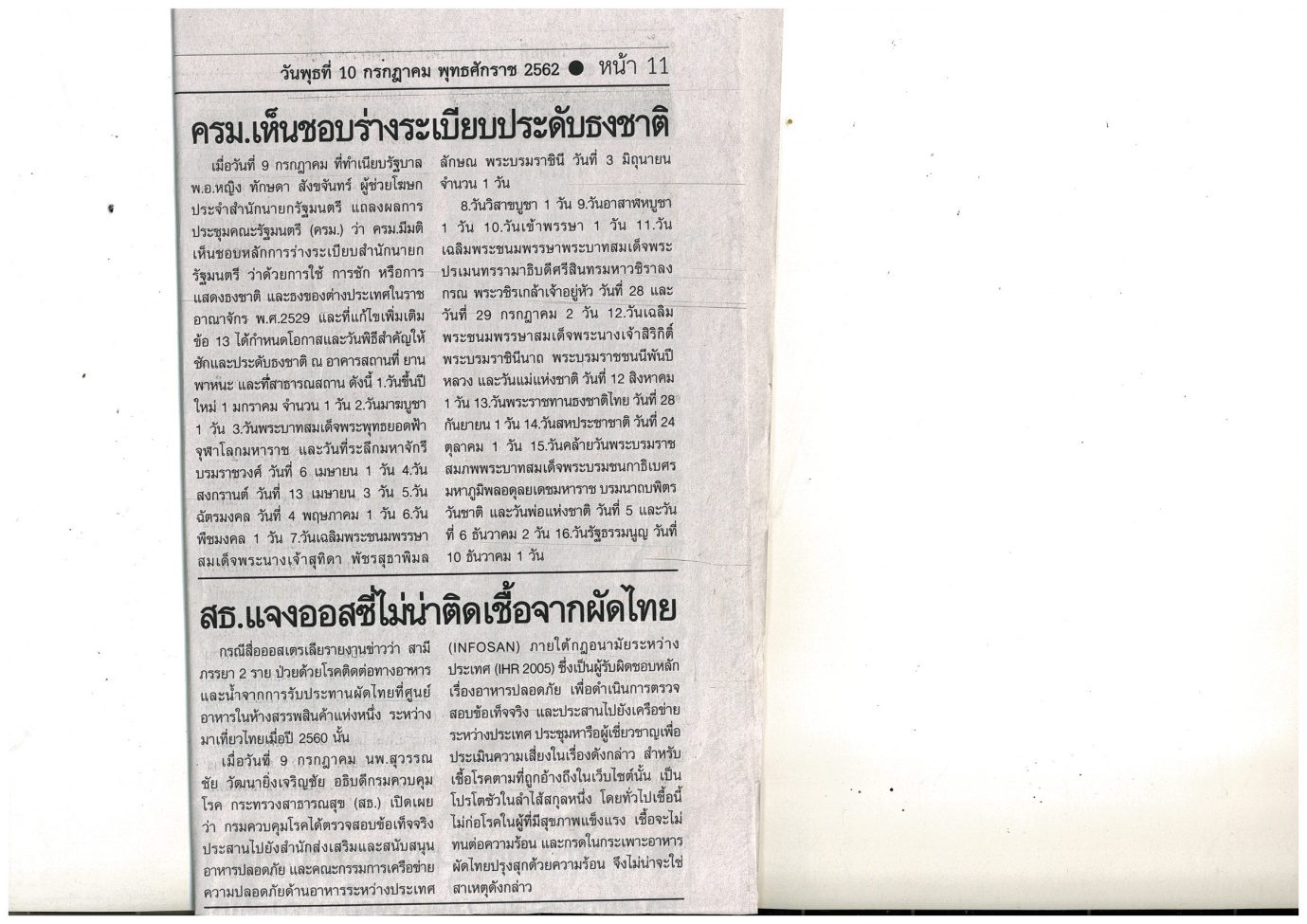  ข่าวประจำวันพุธที่ 10 กรกฎาคม  2562 หน้าที่ 12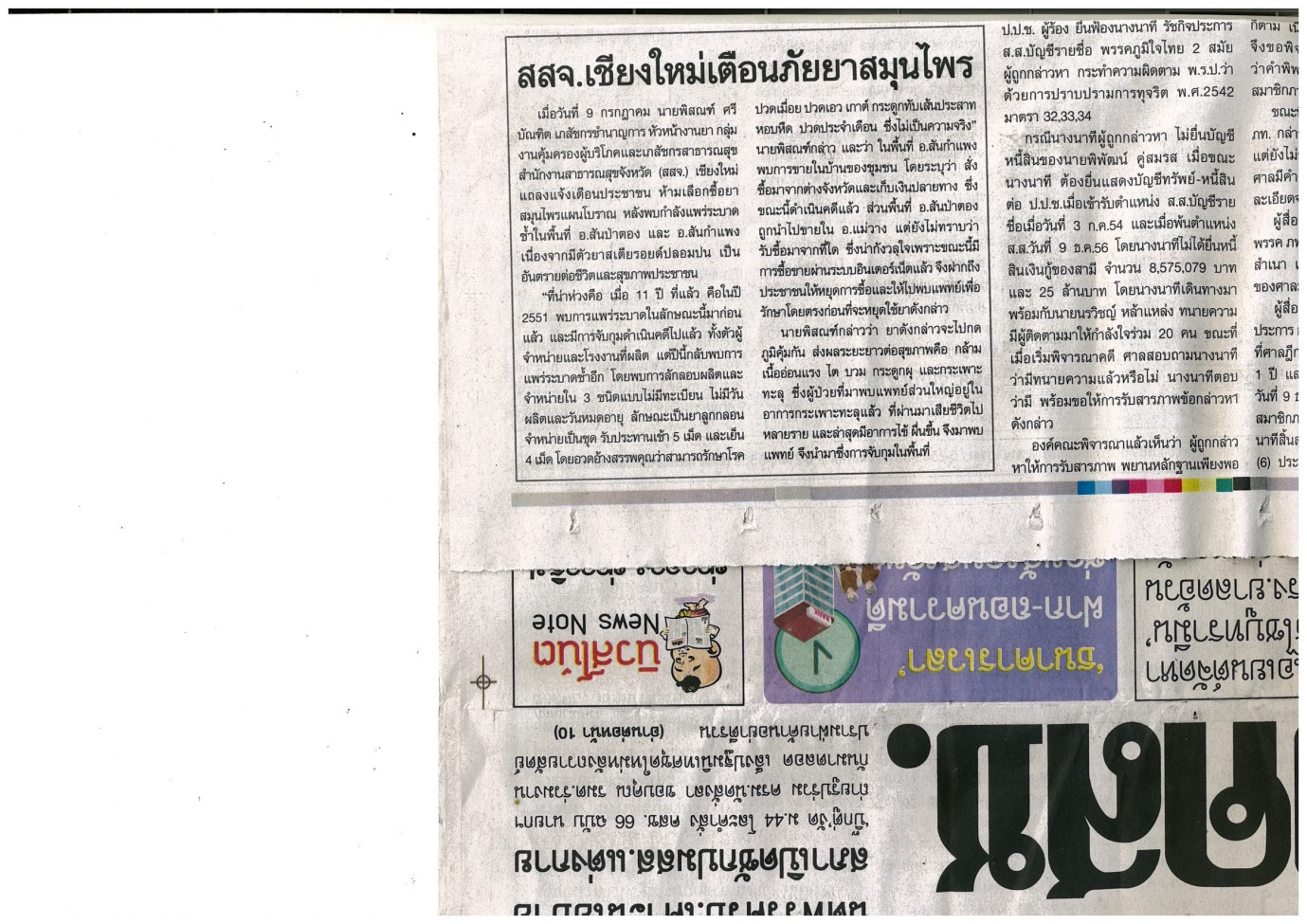 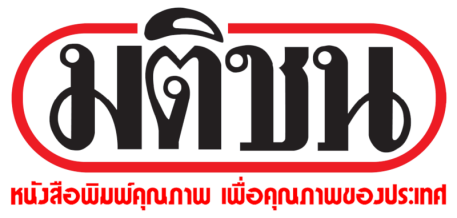 ข่าวประจำวันพุธที่ 10 กรกฎาคม  2562 หน้าที่ 20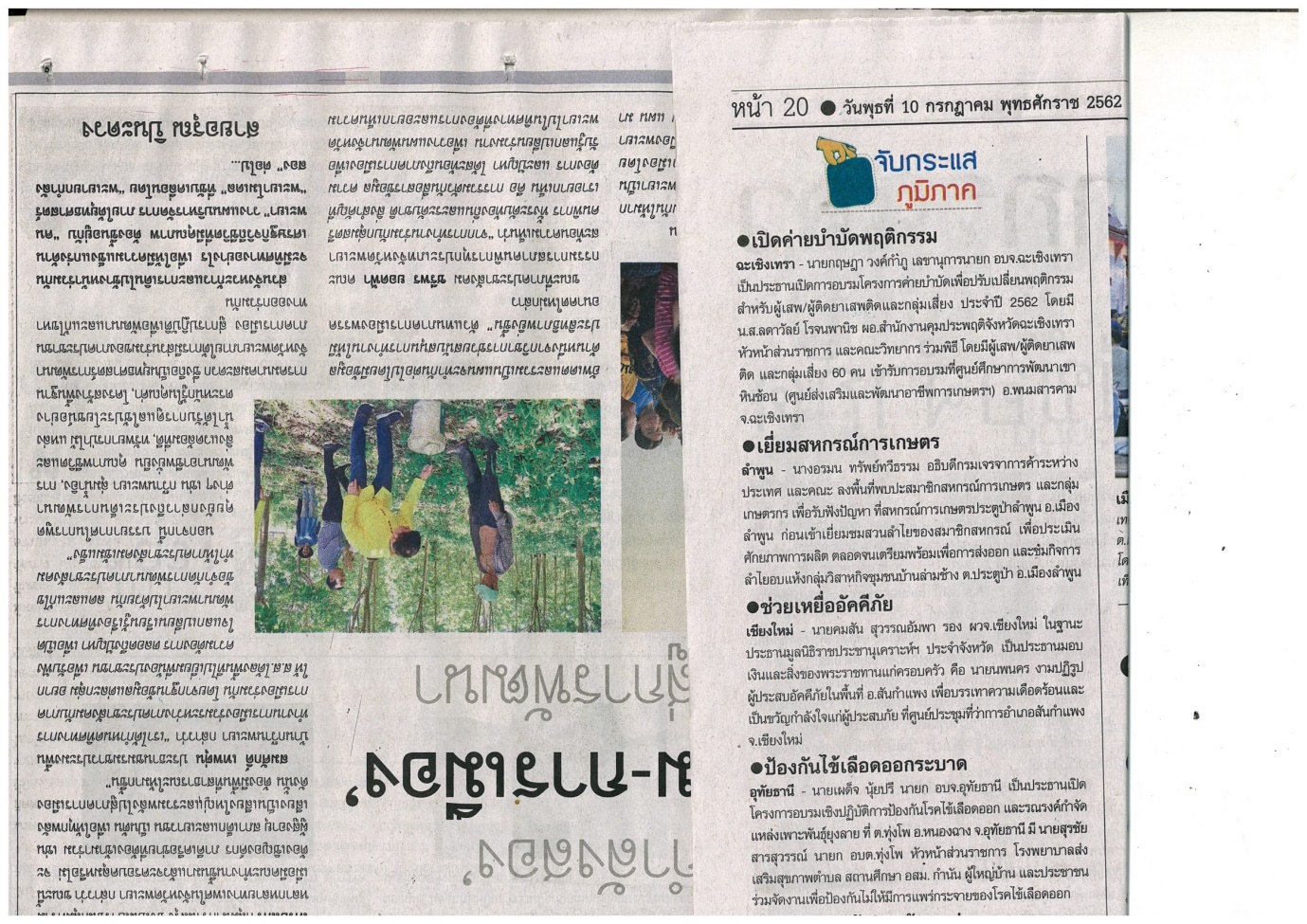 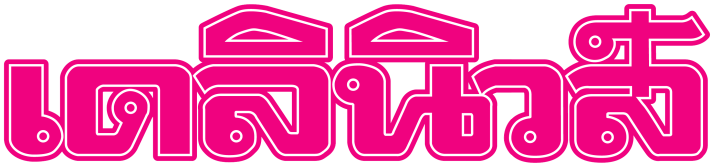 ข่าวประจำวันพุธที่ 10 กรกฎาคม  2562 หน้าที่ 1 (ต่อ) 2 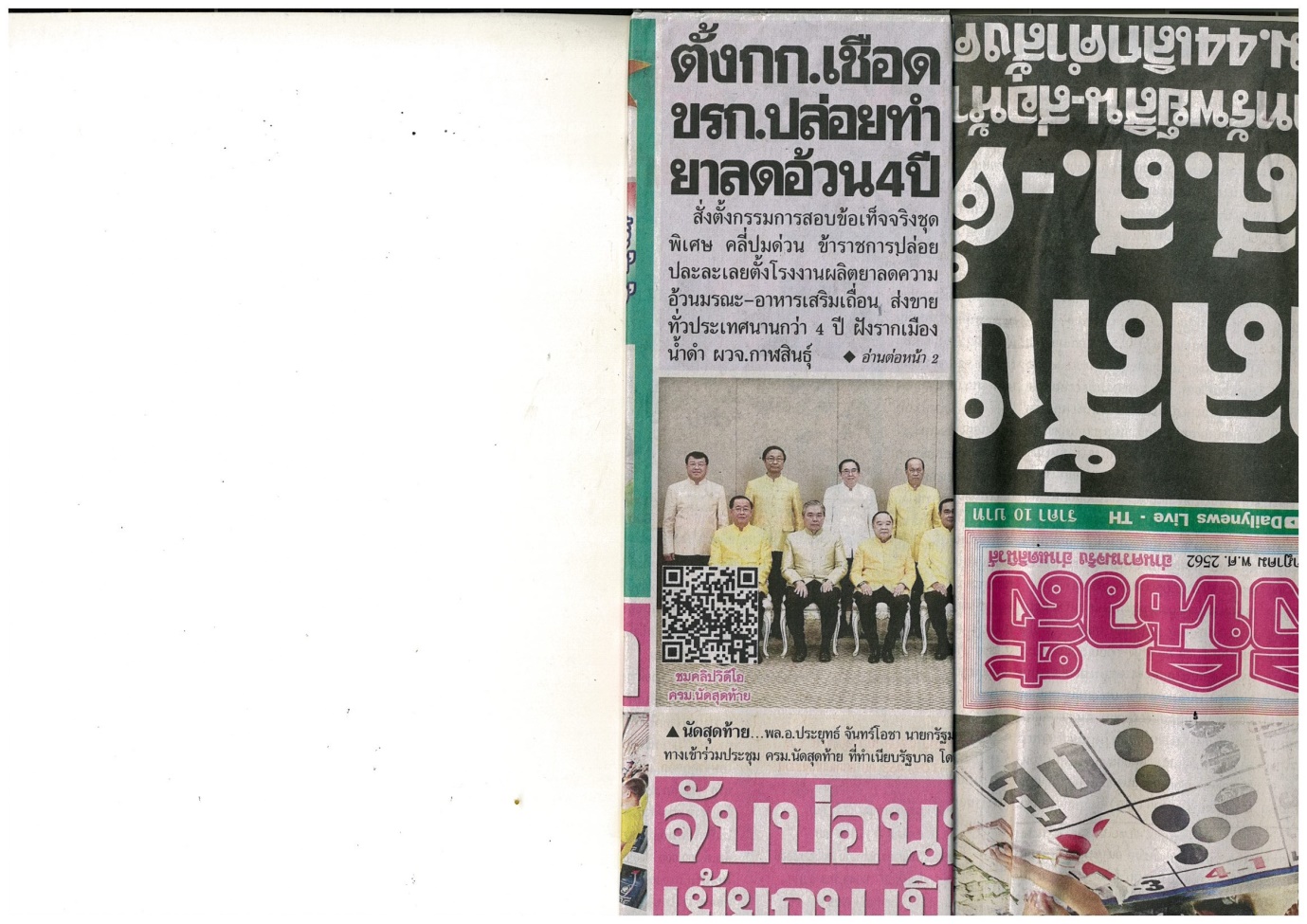 ข่าวประจำวันพุธที่ 10 กรกฎาคม  2562 หน้าที่  2 (ต่อ) 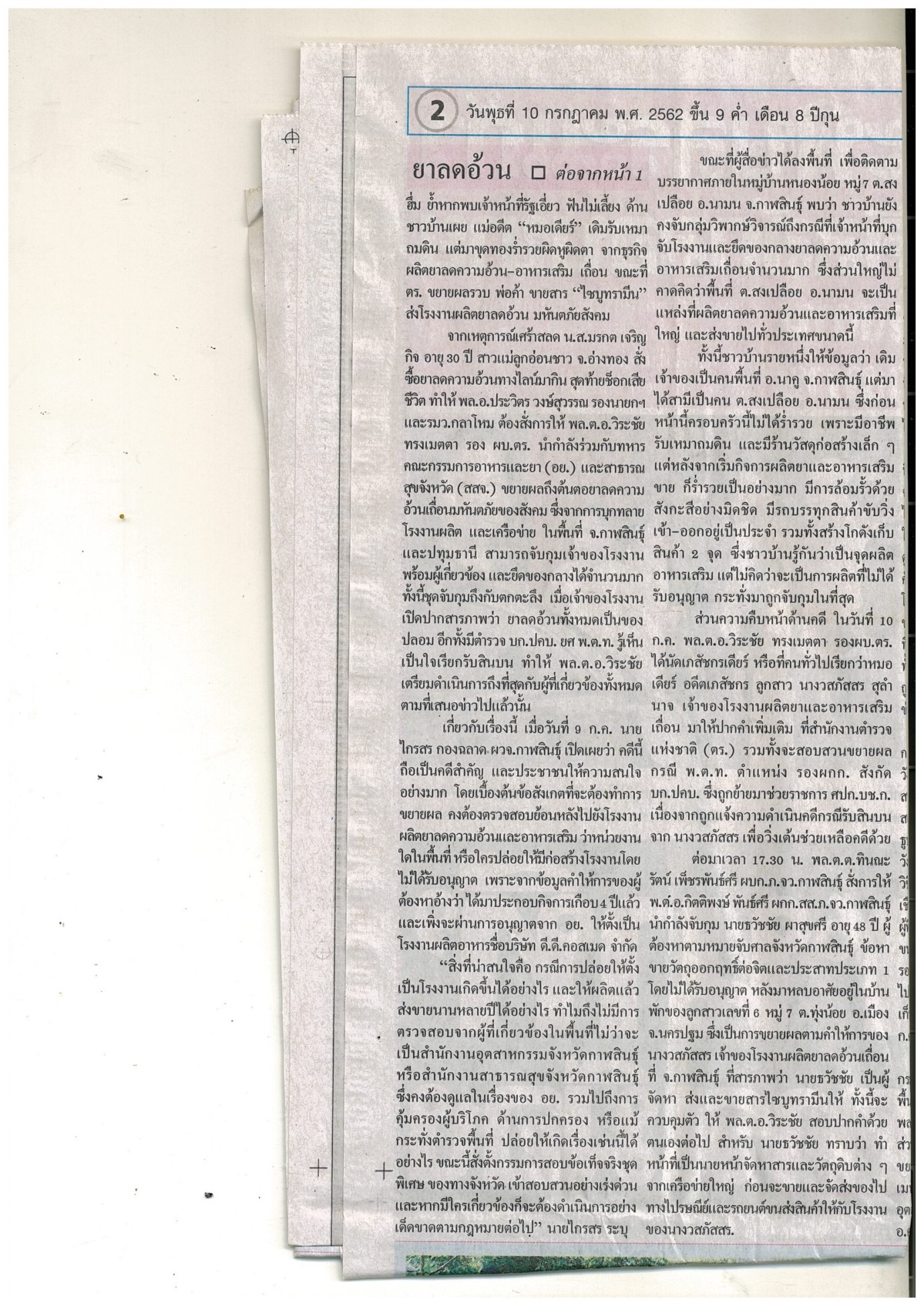 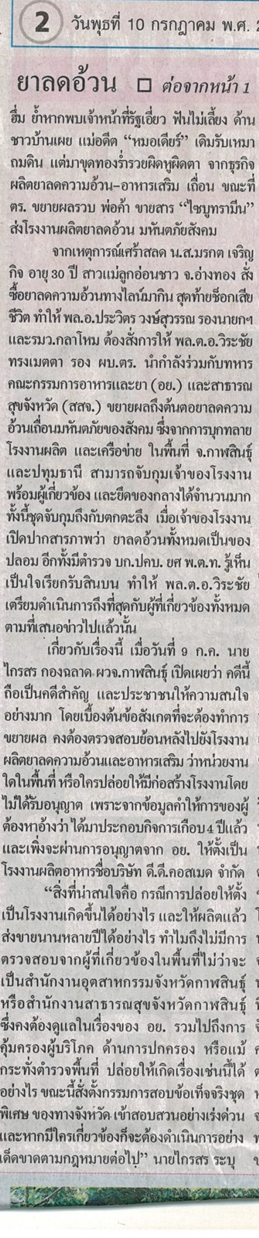      ข่าวประจำวันพุธที่ 10 กรกฎาคม  2562 หน้าที่  2 (ต่อ) ข่าวประจำวันพุธที่ 10 กรกฎาคม  2562 หน้าที่  22 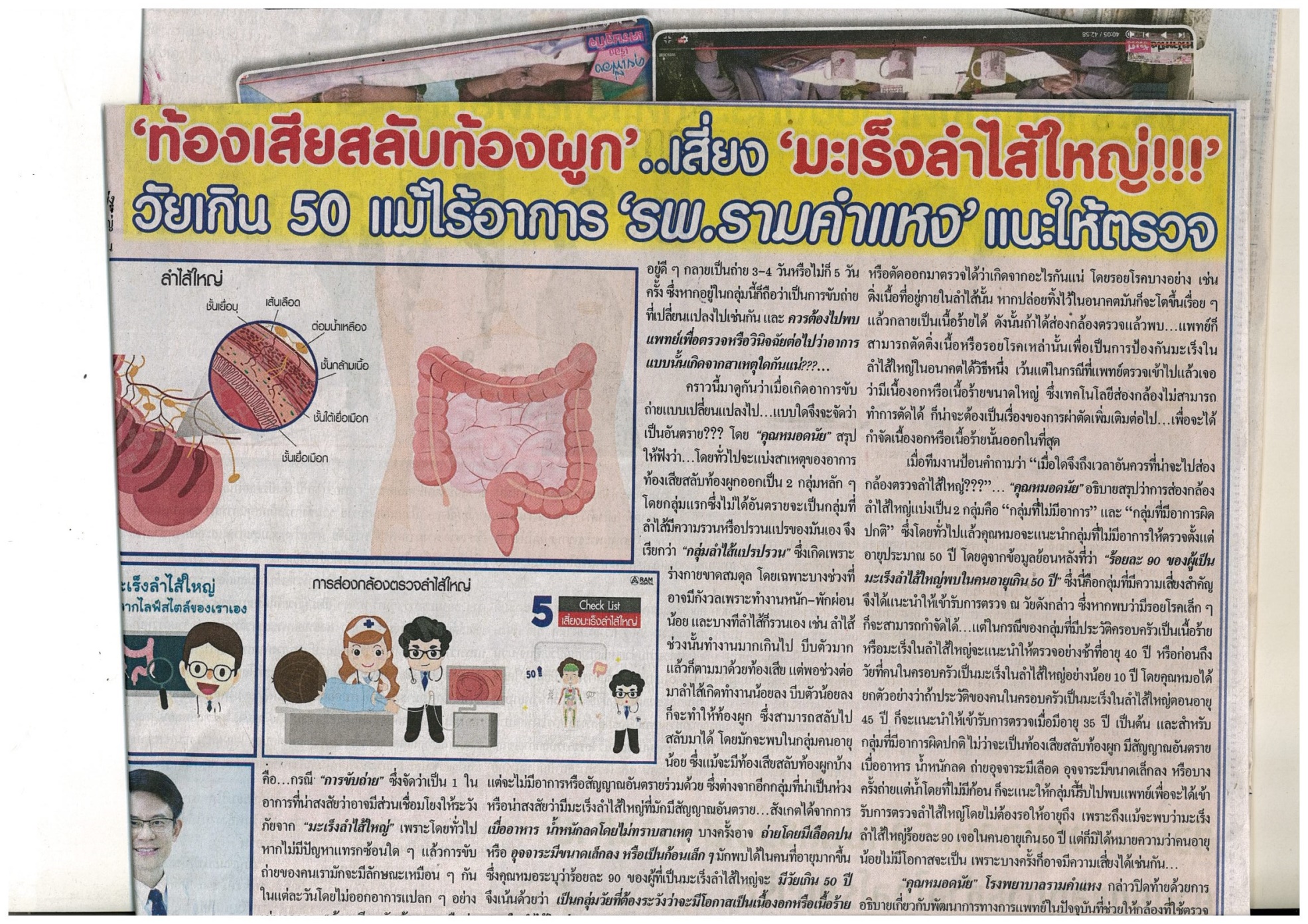 ข่าวประจำวันพุธที่ 10 กรกฎาคม  2562 หน้าที่  22  (ต่อ)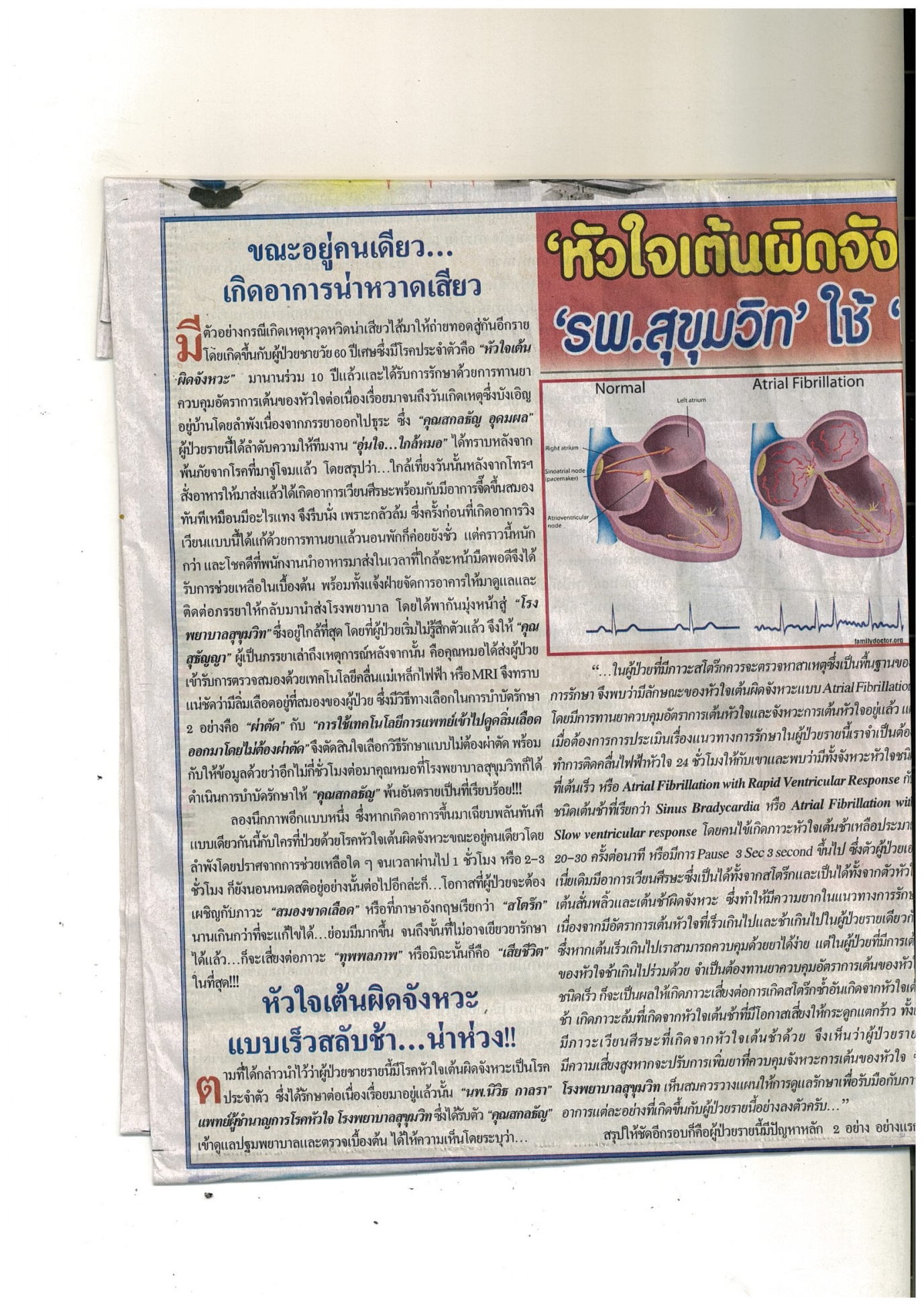 ข่าวประจำวันพุธที่ 10 กรกฎาคม  2562 หน้าที่  22  (ต่อ)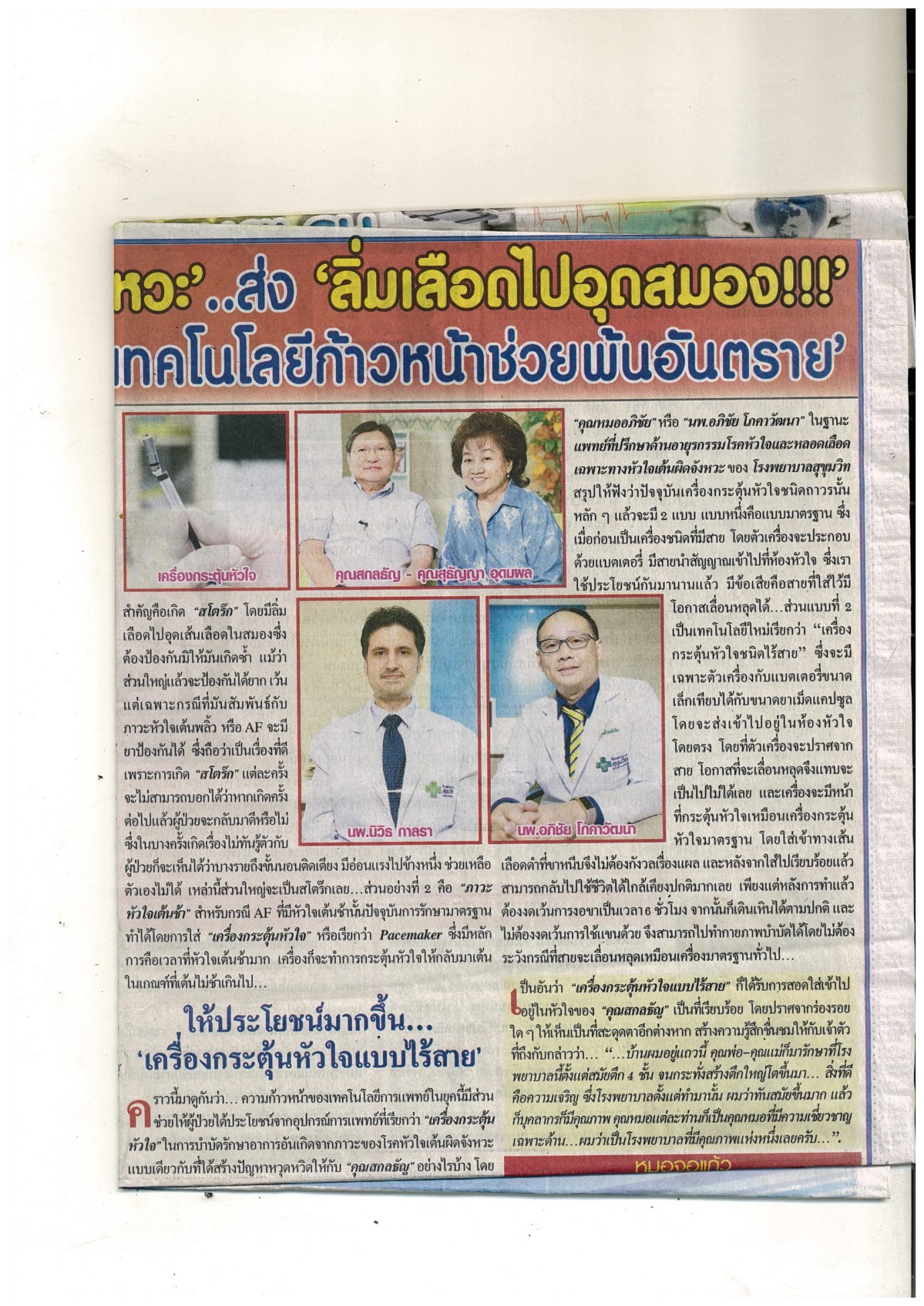 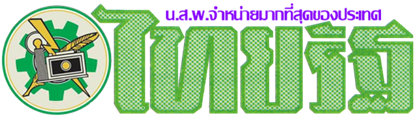 ข่าวประจำวันพุธที่ 10 กรกฎาคม  2562 หน้าที่  1 (ต่อ) 5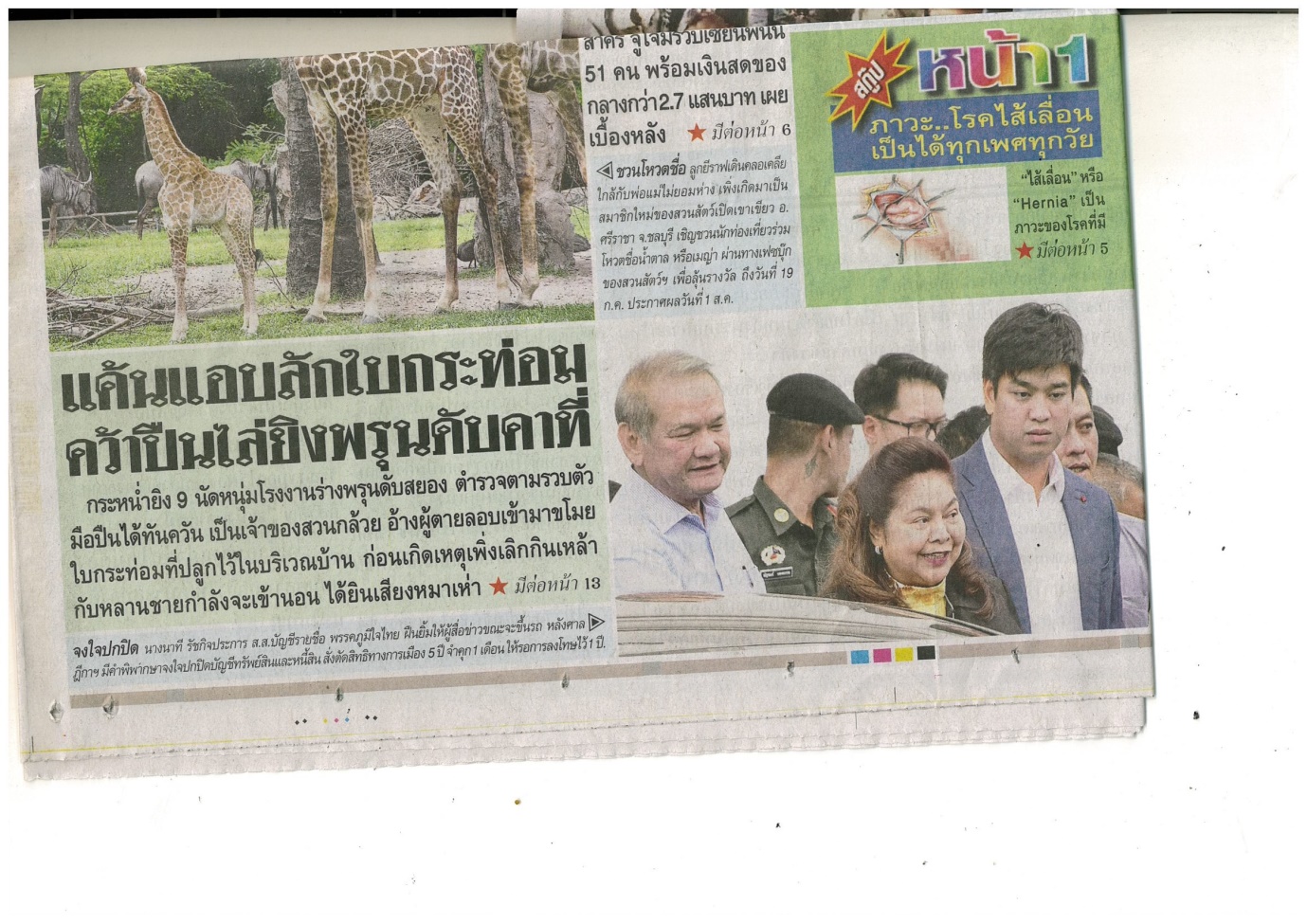 ข่าวประจำวันพุธที่ 10 กรกฎาคม  2562 หน้าที่  1 (ต่อ) 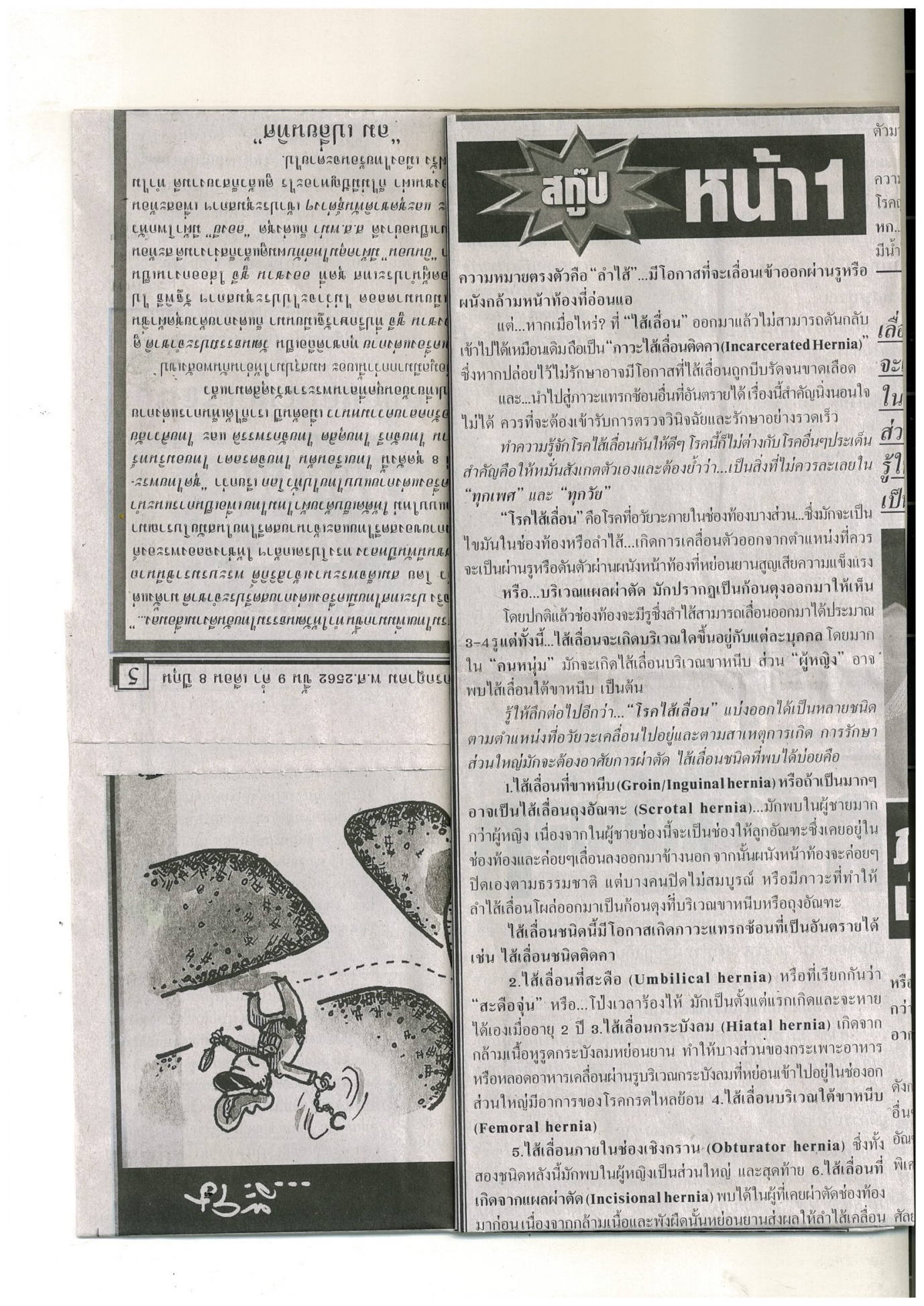 ข่าวประจำวันพุธที่ 10 กรกฎาคม  2562 หน้าที่  1 (ต่อ) ข่าวประจำวันพุธที่ 10 กรกฎาคม  2562 หน้าที่  1 (ต่อ) 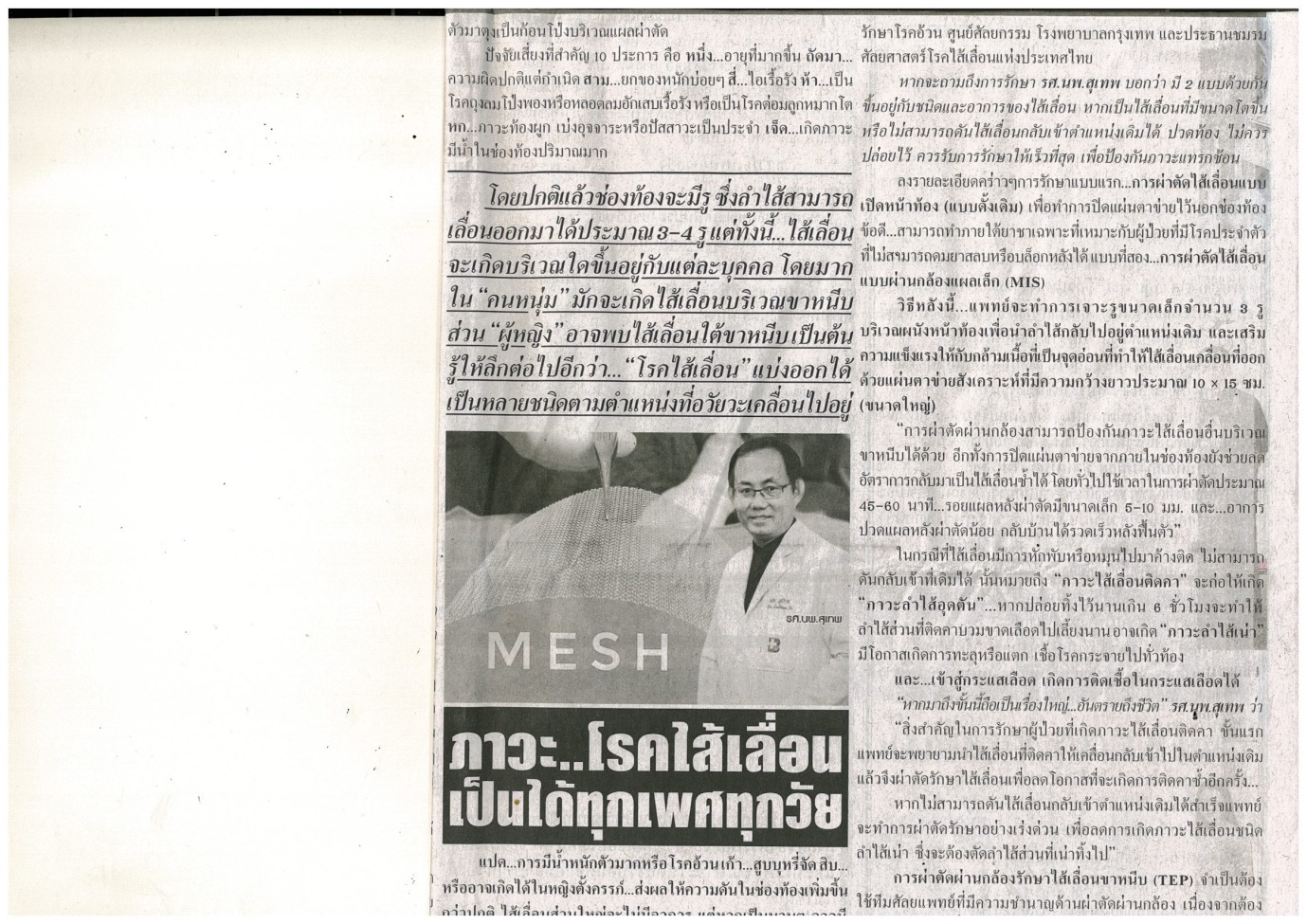 ข่าวประจำวันพุธที่ 10 กรกฎาคม  2562 หน้าที่  1 (ต่อ) ข่าวประจำวันพุธที่ 10 กรกฎาคม  2562 หน้าที่  1 (ต่อ) ข่าวประจำวันพุธที่ 10 กรกฎาคม  2562 หน้าที่  8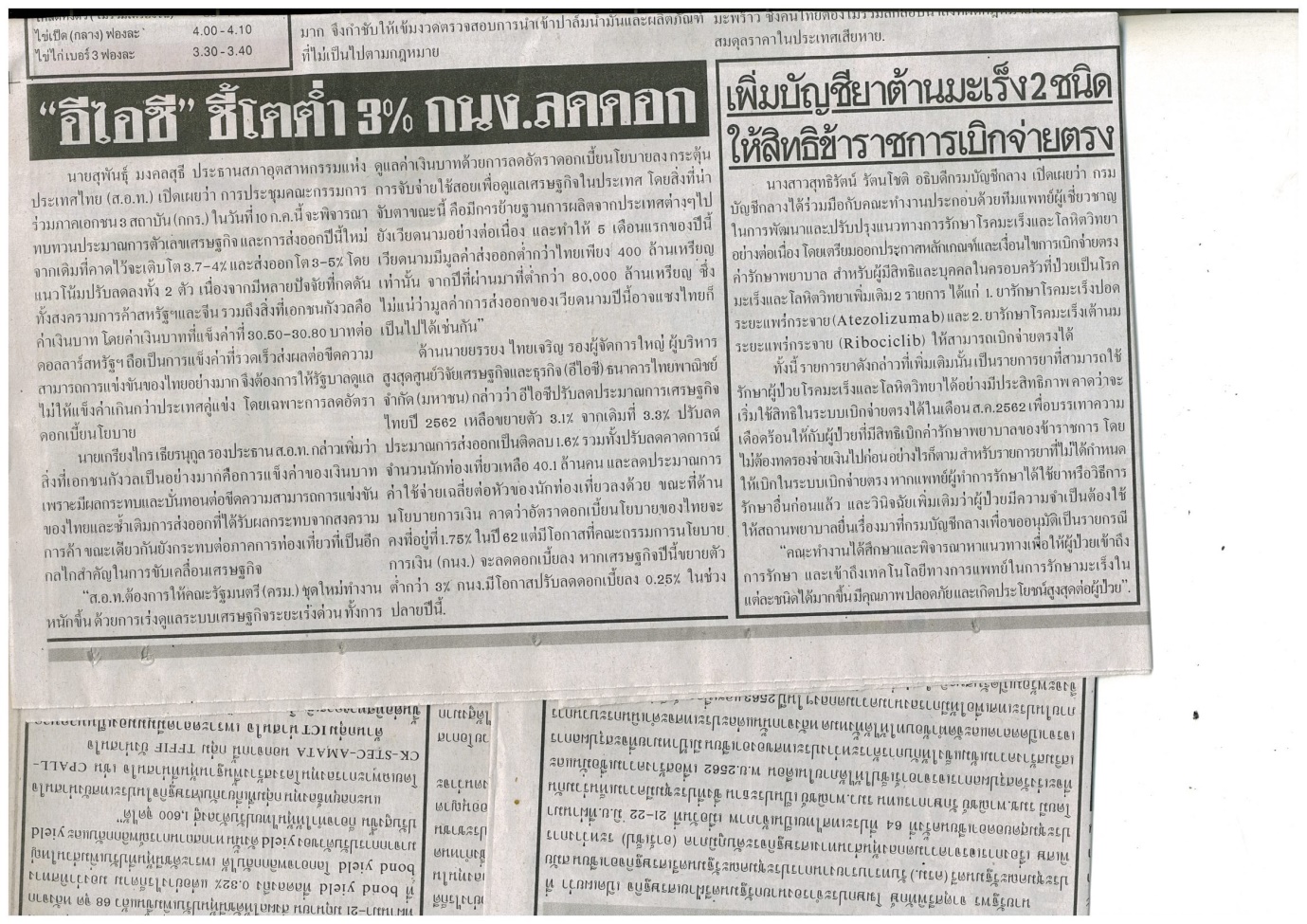 ข่าวประจำวันพุธที่ 10 กรกฎาคม  2562 หน้าที่  12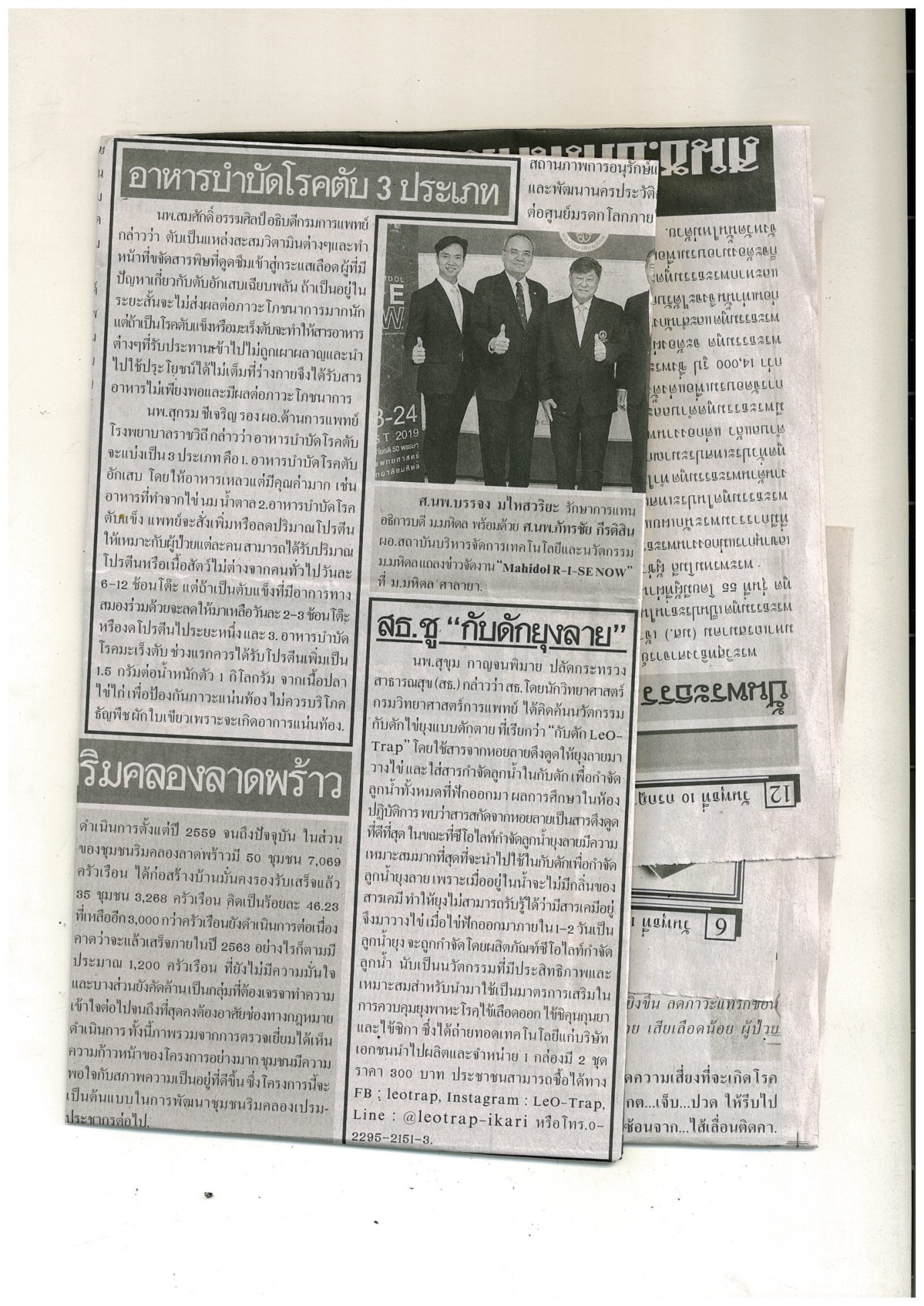 ข่าวประจำวันพุธที่ 10 กรกฎาคม  2562 หน้าที่  14 (ต่อ)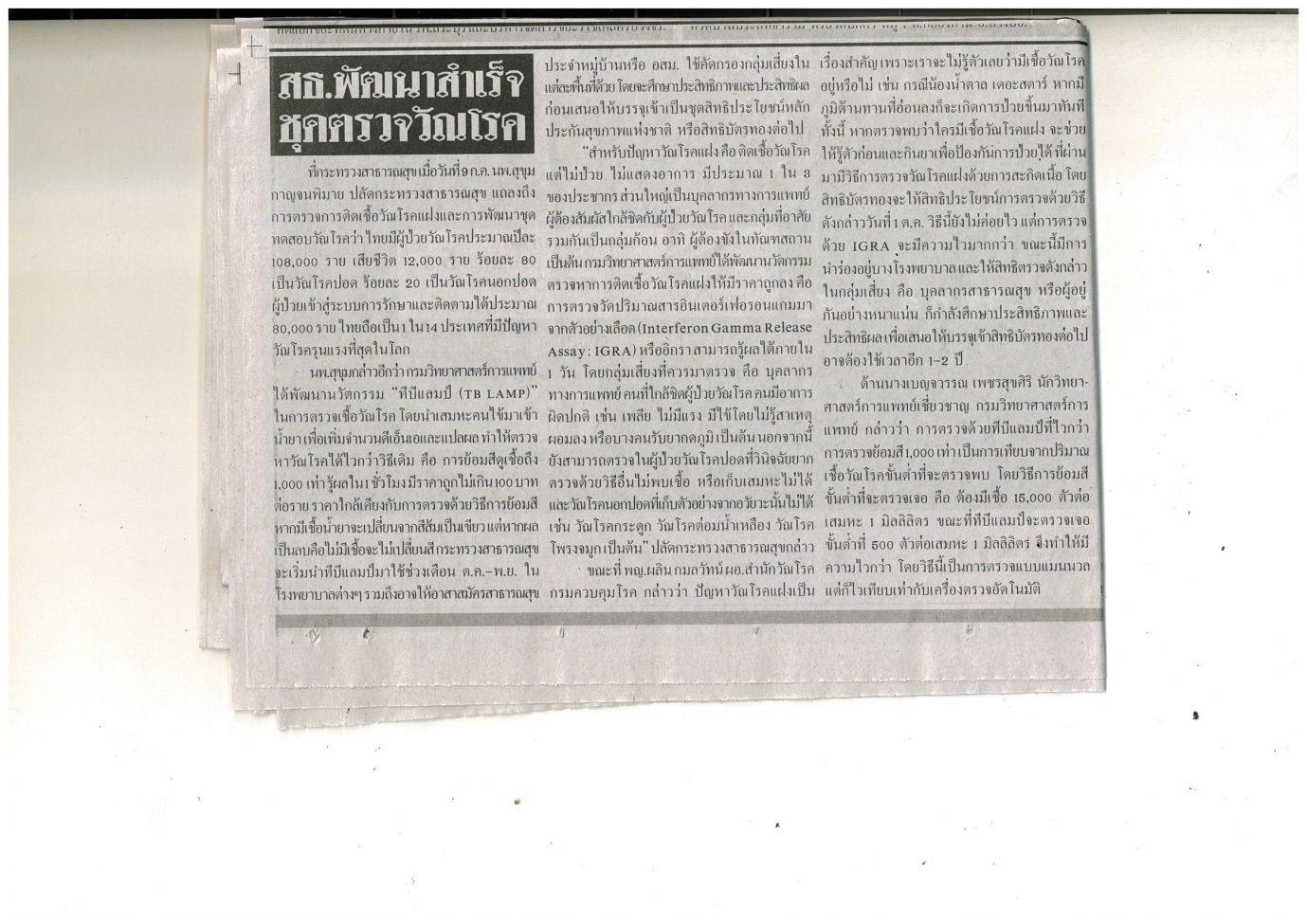 ข่าวประจำวันพุธที่ 10 กรกฎาคม  2562 หน้าที่  14 (ต่อ)ข่าวประจำวันพุธที่ 10 กรกฎาคม  2562 หน้าที่  14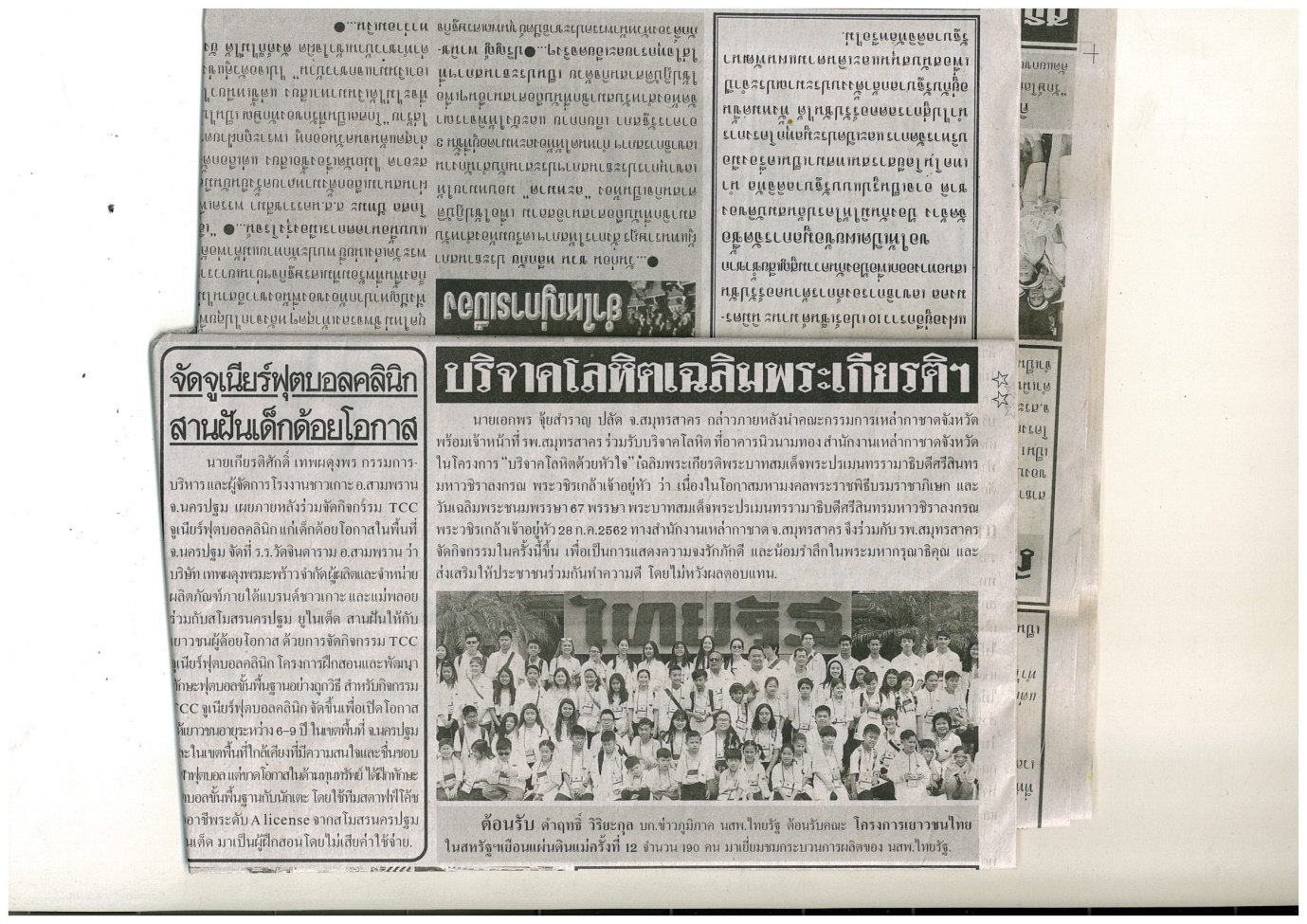     ข่าวประจำวันพุธที่ 10 กรกฎาคม  2562 หน้าที่  14 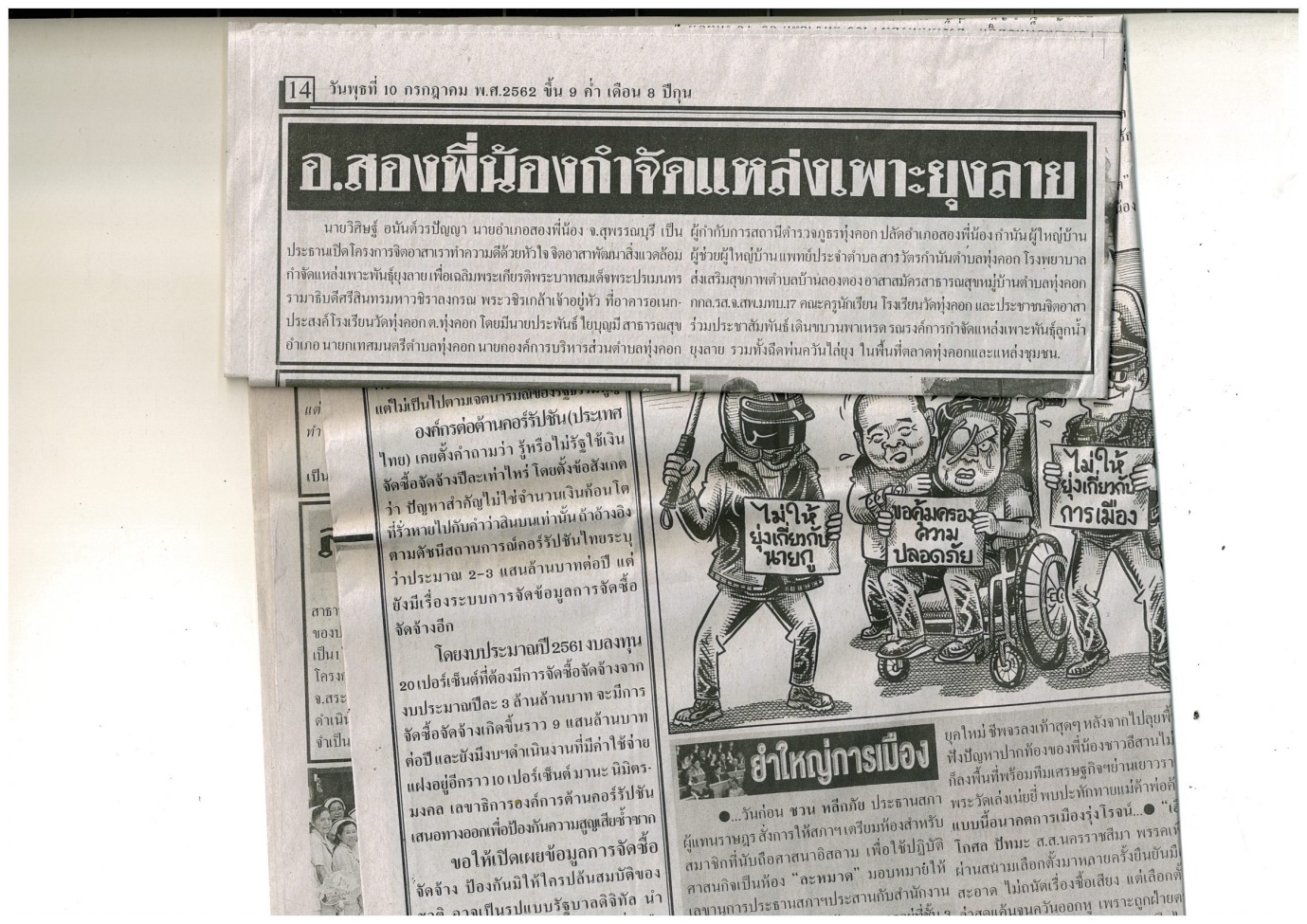 